Kingsfield First School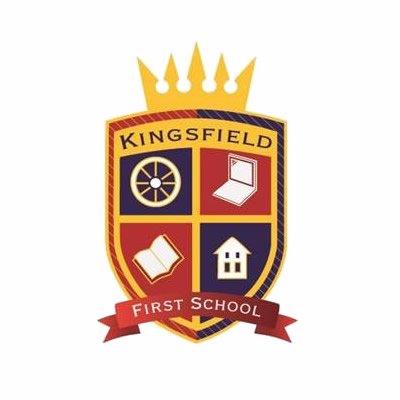 Eco Warriors                                                  Minutes of MeetingsDate:1.10.19Present:Miss Mohring, Libby, Georgia, Zayn, Harriet, Jacob, CoraAbsent:Charlie, Bailey, FrankieAgenda item:MarineBiodiversityEnergyLitterWasteTransportWaterSchool groundsHealthy livingGlobal citizenshipLitterDiscussed:Gave out Eco badges.Shared Eco award – made mini action plan of what we need to achieve to be rewarded with a bronze award.Children wanted to litter pick in the community. The aim is once every half term. Children discussed litter picking in school. How can we make sure everyone remembers to do so as this was a problem last year. Eco Warriors in charge of picking representatives from their class for their given day (ie. Year 4 on Fridays).Next steps:Litter pick in the community – date from the diary.Create litter picking rota for classes.In class assembly, children choose their litter picking representatives.